BETCY JOSEClinical Instructor in Quality Department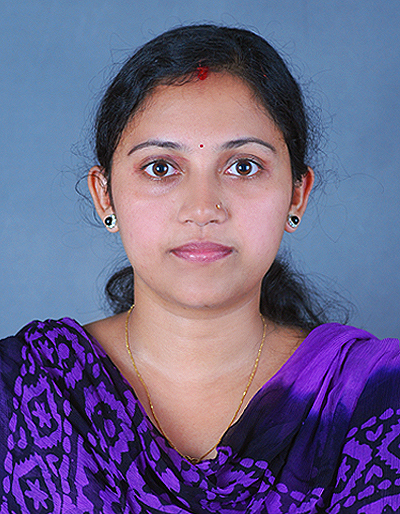 Mobile	: +91-9562329691Skype	: betcyjoseE-mail	: betcyjosegeorge@gmail.comProfile Summary:Education		: MSc. Nursing (Obstetrics &Gynecology).Overall Experience	: 6 Years and 11 Months and still continuing.Gender & Nationality	: Female, Indian..ObjectiveA dedicated professional with diverse expertise in the health care industry, seeking a position as aClinical Instructor or Nursing Educator in quality department with a hospital where my extensive medical, professional and practical experiences will be fully utilized.Professional Highlights3 Years and 11 Months of Experience as Clinical Instructor inMedical, Surgical and Women’s Health department (Still continuing)..Work Experience1.St. James Hospital-Clinical Instructor in quality control department2.Archana Group of Hospitals-Clinical Instructor3.Consort Care Nursing Home-Senior Carer4. Holy Family Hospital        -Staff Nurse5.Little Flower Hospital and Research Centre-Staff NurseOct 2016 To Till Now-St. James Hospital (www.stjameshospital.in)Designation  :Clinical InstructorDepartment  :Medical, Surgical and Women’s HealthAddress:Old National Highway, North Chalakudy, Thrissur District, Kerala- 680 307.Jan 2014 To Sep 2016-Bavason’s Archana Hospital (www.bavasonsarchanahospital.com)Designation   :Clinical Instructor Department   :Medical, Surgical and Women’s HealthAddress         :Vannappuram, Thodupuzha, IdukkiDistrict, Kerala - 685 607.Dec 2009 To Jul 2011-Consort Care Nursing Home(www.xcelcarehomes.co.uk)Designation :Senior CarerDepartment:GeriatricsAddress:Plymouth, Devon, England, PL3 5TX, United Kingdom.Jan 2008 To Sep 2008-Holy Family Hospital(www.holyfamilyhospitals.com)Designation   :  ICU NurseDepartment  :Medical ICUAddress       :Hospital Road, Muthalakodam, Thodupuzha, Idukki District, Kerala- 685 605.Apr 2007 To Sep 2007-Little Flower Hospital and Research Centre(www.lfhospital.org)Designation   :   ICU NurseDepartment   :   Medical ICUAddress         :M.C. Road, Angamaly, ErnakulamDistrict, Kerala - 683 572.Educational QualificationsComputer SkillsPost Graduate Diploma in Computer ApplicationEnglish language skillIELTS SCORE:Listening - 8.5, Reading- 8.5, Speaking-7.5, Writing-6.5, Overall -  8.0Duties and ResponsibilitiesAccomplishes Nursing Human Resource objectives by Selecting, Orienting, Training, Assigning, Scheduling, Counselling, and Disciplining employees; Communicating job expectations; Planning, Monitoring, Appraising job contributions; Recommending compensation actions; Adhering to policies and procedures.Supervise the Staff Nurse for the proper implementation of Nursing process.MeetNursing financial standards by providing Annual Budget Information.Identify Patient service requirements by establishing personal rapport with potential and actual patients.Maintain Nursing guidelines by writing and updating policies and procedures.Assure quality of care by Developing and Interpreting hospital and Nursing division's philosophies and standards of care.Complete patient care requirements by Scheduling and Assigning Nursing and staff; Following up on work results.Establishes a compassionate environment by providing Emotional, Psychological, and Spiritual support to patients, friends, and families.Promotes patient's independence by Establishing patient care goals; Teaching and counselling patient, friends, and family and Reinforcing their understanding of disease, Medications, and Self-care skills.Provide information to patients and health care team by answering questions and requests.Resolve patient needs by utilizing multidisciplinary team strategies.Maintain safe and clean working environment by designing and implementing procedures, rules, and regulations; calling for assistance from other health care professionals.Protect patients and employees by developing and interpreting infection-control policies and protocols; enforcing medication administration, storage procedures, and controlled substance regulations.Maintain patient confidence and protects operations by monitoring confidential information processing.Maintain documentation of patient care services by auditing patient and department records.Ensure operation of Medical and Administrative equipment by Verifying Emergency Equipment availability, Completing preventive maintenance requirements, Following manufacturer's instructions, Troubleshooting malfunctions, Calling for repairs, Maintaining equipment inventories, Evaluating new Equipment and Techniques.Maintain Nursing supplies inventory by studying usage reports, Identifying trends, Anticipating needed supplies, Approving requisitions and cost allocations.Maintains professional and technical knowledge by Attending educational workshops, Reviewing professional publications, Establishing personal networks, Participating in professional societies.Maintain a cooperative relationship among health care teams by Communicating information, responding to requests, Building rapport; Participating in team problem-solving methods.Provide training to the staff nurse to abreast with current affairs in patient care inorder improve the quality of services.Professional Registration Details- Nursing & Midwifery CouncilRegistered Nurse: 39824Registered Midwife: 40693Workshops AttendedAttended Continuing Nursing Education Programme on THE GLOBAL NURSING ARENA, organized by University College of Medical Education, Gandhinagar, Kottayam, Kerala, India.Attended National seminar on LIFESTYLE DISEASESorganized by School of Bio Sciences, Mahathma Gandhi University, Kottayam, Kerala, India.Participated Seminar on ETHICS IN NURSING PRACTICEconducted by University College of Nursing, Angamaly, Kerala, India.Participated workshop on RESEARCH METHODOLOGY: APPLICATION OF RESEARCH METHODS AND STATISTICS conducted by Inter University Centre For Disability Studies(IUCDS)in association with Indian Council of Social Sciences Research(ICSSR) at Mahathma Gandhi University, Kottayam, Kerala, India.Attended Continuing Nursing Education onNURSING THEORIES - APPLICATION IN NURSING PROCESS & RESEARCH conducted by Kerala Nursing and Midwifery Council conducted at University College of Nursing, Mahatma Gandhi University, Puthuppally, Kottayam Kerala, India.Participated and organized Continuing Nursing Education   on RESEARCH DESIGN AND INNOVATIONS IN NURSING EDUCATION, at University College of Nursing, Mahatma Gandhi University, Puthuppally Kottayam Kerala, India.Attended NATIONAL CONFERENCE FOR HEALTH CARE ADMINISTRATORS Conducted by St. Thomas College of Allied Health Sciences, Chethipuzha, Kerala, India.Participated International seminar on EVIDENCE BASED PRACTICE (EBP) IN NURSING AND EBP IN SIMULATIONconducted by Kerala Nursing and Midwifery Council conducted at University College of Nursing, Mahatma Gandhi University, Puthuppally Kottayam Kerala, IndiaAttended state conference on APPLICATION OF NURSING THEORIES IN NURSING PRACTICE AND RESEARCH, conducted by Thiruvalla Medical Mission College of Nursing Kaviyoor, Thiruvalla, Kerala, IndiaPersonal DetailsReferences1.Mr. James Manjooran    HR Manager,St. James’s Hospital,Chalakudy, Trissur District,      Kerala – 680 307,Ph. 0480-2710271.2. Sr. Rachel CSCNursing Superintendent,    St. James’s Hospital,    Chalakudy,     Trissur District,    Kerala – 680 307,    Ph. 0480-2710271.DeclarationI do hereby declare that the above furnished information is true and correct to the best of my knowledge and belief.Date                :       16.12.2017                                                                          Place               :       Chalakudy                                                                        BETCY JOSECourseName of InstitutionBoard / UniversityYear of PassingMSc. Nursing(Obstetrics and Gynecology)University College of Nursing, Puthuppally Kottayam District, Kerala, India.Mahatma Gandhi UniversityKerala2013Post Graduate Diploma in Health and Social CareA & S Training College,Surrey, London,United Kingdom.Edexcel United Kingdom2009Basic BSc NursingLittle Flower College of Nursing, Angamaly, Ernakulam District, Kerala, India.Mahatma Gandhi UniversityKerala2006Plus TwoSt. Stephen’s Higher Secondary school, Keerampara, Ernakulam District,  Kerala, India.Board of Higher secondary examinationKerala2002SSLCSt. Augustin’s High School, Kothamangalam, Ernakulam District, Kerala, India.Board of Public ExaminationsKerala2000Date of Birth08/03/1985Marital statusMarriedLanguages KnownEnglish, Hindi, Malayalam	Address                      Kuttimackal House, Malippara P.O, Kothamangalam, Ernakulam District, Kerala – 686681PassportN2150028, valid till 17/08/2025